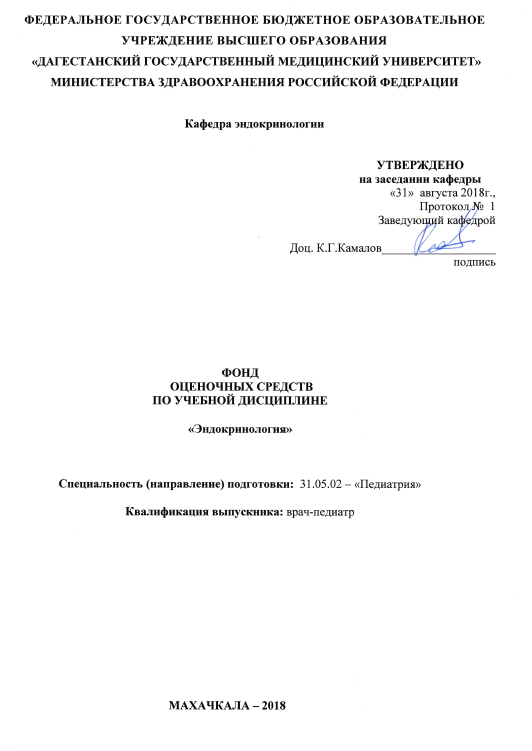 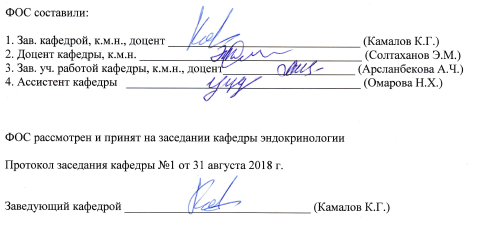 АКТУАЛЬНО на:2018/2019 учебный год ____________________________________20__ /20__       учебный год_________________________________20__ /20__       учебный год_________________________________КАРТА КОМПЕТЕНЦИЙ ОБУЧАЮЩЕГОСЯ, ФОРМИРУЕМЫЕ В РЕЗУЛЬТАТЕ ОСВОЕНИЯ ДИСЦИПЛИНЫ «Эндокринология»Формируемые в процессе изучения учебной дисциплины компетенции:УРОВЕНЬ УСВОЕНИЯ КОМПЕТЕНЦИЙ ПО ДИСЦИПЛИНЕ «Эндокринология»   Разделы дисциплины, виды учебной деятельности и формы текущего контроля успеваемости и промежуточной аттестации по итогам освоения дисциплиныПромежуточный контроль              ОЦЕНОЧНЫЕ СРЕДСТВА ДЛЯ ПРОВЕДЕНИЯ ТЕКУЩЕГО КОНТРОЛЯТЕСТОВЫЕ ЗАДАНИЯ:ПК-6: способностью к определению у пациента основных патологических состояний,   симптомов,  синдромов  заболеваний, нозологических форм в соответствии с Международной статистической классификацией болезней и проблем, связанных со здоровьем.1. В основе патогенеза сахарного диабета   1 типа лежит:1. Инсулинорезистентность2. Гиперинсулинемия3. Пострецепторные нарушения+4. Повреждение бета-клеток, абсолютный   дефицит инсулина5. Гиперпродукция глюкозы печенью2. При диффузном токсическом зобе (болезнь Грейвса) секреция тиреотропного гормона:1.  Нормальная+2.  Подавлена3.  Повышена4.  Имеет циклический характер5.  Не имеет типичного характера   3. Для снижения инсулинорезистентности у больных сахарным диабетом 2 типа используются:1. Манинил+2. Метформин3. Глюренорм4. Новонорм5. Диабетон МВ4. В задней доле гипофиза продуцируется:1. Фолликулостимулирующий гормон +2. Вазопрессин3. Пролактин4. Лютеинизирующий гормон5. Тиреотропный гормон5. У женщины 44 лет отмечаются резкое увеличение размера кистей и стоп, укрупнение черт лица, головные боли, сахарный диабет. Наиболее вероятным диагнозом является:1. Гипоталамический синдром+2. Акромегалия3. Синдром Фрелиха4. Болезнь Педжета5. Ревматоидный полиартрит6. Укажите минимальное значение уровня глюкозы капиллярной крови, определенного в любое время дня, при котором ставится диагноз сахарного диабета1. Менее 5,6 ммоль/л2. 6,7 ммоль/л3. 9,7 ммоль/л+4. 11,1 ммоль/л             5. 15 ммоль/л 7. Абсолютным противопоказанием для применения мерказолила (тиреостатической терапии) является:+1.    Агранулоцитоз2.    Беременность3.    Аллергические реакции на йодистые препараты4.    Гиповолемия5.    Старческий возраст8. Тестом первого уровня в диагностике первичного гипотироза является: 1.Определение уровня свободного тироксина2.Определение уровня общего тироксина+3.Определение уровня ТТГ   	4.Определение уровня тироксин-связывающего глобулина5.Определение уровня трийодтиронина 9. Для лечения ожирения используются:1. Глибенкламид2. Л-тироксин+3. Ксеникал (Орлистат)4. Сандостатин5. Хлодитан10. Для дифференциальной диагностики болезни и синдрома Иценко-Кушинга используется:1. Маршевая проба2. Малая дексаметазоновая проба3. Короткий синактеновый тест+4. Большая дексаметазоновая проба5. Определение суточной экскреции катехоламинов и ВМК11.При выявлении микроаденомы гипофиза в сочетании с гиперпролактинемией терапией выбора является:1. Протонотерапия на область гипофиза +2.  Консервативная терапия агонистами дофамина3. Трансназальная транссфеноидальная аденомэктомия4. Транскраниальная гипофизэктомия 5. Протонотерапия на область гипофиза в сочетании с назначением блокаторов стероидогенеза (хлодитан, лизодрен, низорал) 12. Лечение пожилых пациентов с первичным гипотирозом:1.  Направление в санаторий на бальнеологическое лечение +2.  Начать лечение L-тироксином с малых доз3.  Начать лечение с больших доз L-тироксина под прикрытием глюкокортикоидов4.  Назначить мочегонные5.  Отказаться от лечения гипотиреоза13. При выведении из диабетического кетоацидоза регидратационную терапию начинают с внутривенного введения:1. 5% раствора глюкозы+2. Изотонического раствора (0,9%) хлорида натрия           3. Гипотонического раствора (0,45%) хлорида натрия4. Реополиглюкина5. Гемодеза 14. Для лечения острой надпочечниковой недостаточности используются:1.   Внутривенное введение адреналина и других адреномиметиков2.   Введение морфина для снятия болевого шока с последующей транспортировкой в стационар+3.   Переливание физиологического раствора хлорида натрия и введение больших доз гидрокортизона4.    Обильное питье, пузырь со льдом на поясничную область, мочегонные5.    Введение фентоламина или тропафена15. Что из нижеперечисленного является методом выбора в лечении болезни Иценко—Кушинга                                при обнаружении по данным МРТ микроаденомы гипофиза:1.  Протонотерапия на область гипофиза 2.  Трансназальная транссфеноидальная аденомэктомия в сочетании с двусторонней адреналэктомией +3.  Трансназальная транссфеноидальная аденомэктомия4.  Транскраниальная гипофизэктомия 5.  Протонотерапия на область гипофиза в сочетании с назначением блокаторов стероидогенеза (хлодитан, лизодрен, низорал) КОНТРОЛЬНАЯ РАБОТА.ОК-1, ОК-5Билет №11.Этиология, патогенез, клиника СД 1 типа.2.Кетоацидотическая кома. Этиология, патогенез, клиника, диагностика, лечение.3.Дифференциальная диагностика сахарного диабета 1 и 2 типа.Билет№21. Экзогенно-конституциональное ожирение.2.Пероральные сахароснижающие препараты (бигуаниды, производные сульфонилмочевины)3. Этиология, патогенез, клиника кетоацидотической комы.СОБЕСЕДОВАНИЕ            Раздел «Сахарный диабет. Ожирение у детец и подростков».           ОК-1, ОК-5, ОПК-6, ОПК-8, ПК-5,          ПК-6, ПК-8, ПК-11, ПК-15, ПК-16Контрольные вопросы по разделам:Этиология и патогенез СД 1 типа.Этиология и патогенез СД 2 типа.Глюкозотолерантный тест. Показания к его проведению. Интерпретация полученных данных.Диф. диагностика между 1 и 2 типом СД.Диабетическая макроангиопатия.Показания к инсулинотерапии при СД.Какие комы бывают у больного с СД. Диф. диагностика ком.Этиология и патогенез сахарного диабета 1 типа.Показания к инсулинотерапииПероральные сахароснижающие препараты.Гестационный сахарный диабет.Клиника, диагностика и лечение сахарного диабета 1 типа.Клиника, диагностика и лечение СД 2 типа.Диетотерапия при СД 1 типа и СД 2 типа. Понятие ХЕ.Диабетическая ретинопатия (стадии).Классификация СД.Клиника, диагностика и лечение гипогликемии.Препараты инсулина, расчет доз, схемы применения.Критерии компенсации СД.Методы инсулинотерапии. Расчет доз инсулина.Лечение СД 2 типа(группы препаратов, представители, механизм действия)Диагностическое значение при СД, таких показателей, как С-пептид и гликолизированный гемоглобин (Нв А1с).Кетоацидотическая кома.Показания к инсулинотерапии при СД 2 типа.Раздел «Заболевания щитовидной железы»          ОК-1, ОК-5, ОПК-6, ОПК-8, ПК-5,          ПК-6, ПК-8, ПК-11, ПК-15, ПК-16Контрольные вопросы по разделам:Диагностика и лечение аутоиммунного тиреоидита.По каким критериям оценивается тяжесть йододефицита в регионе?Эндемический зоб: классификация, этиология, патогенезДиагностика эндемического зоба. Классификация по ВОЗ.Лечение и профилактика эндемического зоба.Врожденный гипотиреоз.Гипотиреоз: классификация, клиника, диагностика, лечение.Приобретенный первичный гипотиреоз.Приобретенный вторичный гипотиреоз.Этиология, патогенез, клиника болезни Грейвса.Клиника и диагностика гипертиреоза.Лечение болезни Грейвса (диффузного токсического зоба).Раздел «Заболевания гипоталамо-гипофизарной системы»          ОК-1, ОК-5, ОПК-6, ОПК-8, ПК-5,          ПК-6, ПК-8, ПК-11, ПК-15, ПК-16          Контрольные вопросы по разделам:Этиология, патогенез, клиника несахарного диабетаПроба с сухоядением для диагностики несахарного диабетаДиагностика и лечение несахарного диабетаДифференциальная диагностика синдрома полидипсииЭтиология, патогенез, клиника гипопитуитаризмаДиагностика и лечение гипопитуитаризмаРаздел «Заболевания надпочечников»          ОК-1, ОК-5, ОПК-6, ОПК-8,  ПК-5,          ПК-6, ПК-8, ПК-11, ПК-15, ПК-16Контрольные вопросы по разделам:Классификация гиперкортицизма.Клиника и диагностика гиперкортицизма.Клинические проявления болезни Иценко-Кушинга.Лечение гиперкотицизма. Классификация гипокортицизмаКлинические проявления и диагностика гипокортицизма.Диф.диагноз первичной и вторичной хронической надпочечниковой недостаточности.Врожденная дисфункция коры надпочечниковРаздел «Патология репродуктивной системы»          ОК-1, ОК-5, ОПК-6, ОПК-8,  ПК-5,          ПК-6, ПК-8, ПК-11, ПК-15, ПК-16       Контрольные вопросы по разделам:Этиология и патогенез остеопорозаОстеопороз. Клиническая картина. Принципы диагностики. Дифференциальный диагноз. Принципы лечения.Этиология и патогенез гипогонадизмаГипогонадизм: клининическая картинаПринципы диагностики и лечения гипогонадизмаВарианты нарушения формирования полаПреждевременное половое развитиеСитуационные задачиПРИМЕРНЫЕ ОЦЕНОЧНЫЕ СРЕДСТВА ДЛЯ ПРОВЕДЕНИЯ  ПРОМЕЖУТОЧНОЙ АТТЕСТАЦИИФормы экзаменационных билетов  ФГБОУ ВО ДГМУ Минздрава России    Педиатрический факультетУТВЕРЖДАЮ Декан педиатрического факультетак.м.н. доц. Мусхаджиев А.А._____________« _____»__________________2018 г. ЭКЗАМЕНАЦИОННЫЙ   БИЛЕТПО  ЭНДОКРИНОЛОГИИДЛЯ СТУДЕНТОВ 4 КУРСА  ПЕДИАТРИЧЕСКОГО ФАКУЛЬТЕТАБИЛЕТ № 11.	Гипопитуитаризм. Определение, клиника, диагностика.2.	Инсулинотерапия. Показания. Препараты. Режим введения и дозировка. Базис-болюсная терапия.Задача: Данные анамнеза: ребенок от 1-й, нормально протекавшей беременности, от срочных родов. Масса тела при рождении 3600, длина 52 см. Закричала сразу, приложили к груди через 12 часов, сосала активно. Родители молодые, здоровые. Наследственность не отягощена. При рождении обратили внимание на неправильное строение наружных половых органов: большие половые губы напоминали мошонку, клитор гипертрофирован. После выписки с 8 дня жизни у ребенка появилась рвота, которая в последние дни усилилась, девочка стала отказываться от кормления, заметно похудела. Данные объективного осмотра: состояние тяжелое, вялый,  родолжается рвота, тургор тканей снижен, Кожа суховата, пигментация в области сосков. Большой родничок запавший. Дыхание жестковатое. Тоны сердца умеренно приглушены. Живот мягкий, небольшая болезненность в эпигастрии. Стул 1 раз разжиженный. Мочеиспускание редкое. Данные проведенного обследования: ·  Биохимический анализ крови: общий белок 65 г/л, мочевина 6.4 ммоль/л, холестерин 4.2 ммоль/л, билирубин общий 4 мкмоль/л, калий 6.8 ммоль/л (↑)  натрий 129.0 ммоль/л (↓), Са 2.4 ммоль/л, АлТ – 20 Ед/л.Вопросы:1.  О каком заболевании можно думать?2.  Какой показатель подтверждает диагноз?3.  Назначить лечение.                                                             Доцент                                              Солтаханов Э.М.ФГБОУ ВО ДГМУ Минздрава России    Педиатрический факультетУТВЕРЖДАЮ Декан педиатрического факультетак.м.н.  доц. Мусхаджиев А.А._____________ « _____»__________________2018 г. ЭКЗАМЕНАЦИОННЫЙ   БИЛЕТПО  ЭНДОКРИНОЛОГИИДЛЯ СТУДЕНТОВ 4 КУРСА  ПЕДИАТРИЧЕСКОГО ФАКУЛЬТЕТАБИЛЕТ № 21. Этиология и патогенез СД 2 типа.2. По каким критериям оценивается тяжесть йододефицита в регионе?3. Задача: Больную беспокоят повышение массы тела, больше в верхней части туловища, повышенный рост волос на теле, нарушение менструального цикла, при осмотре - отмечаются стрии на передней поверхности живота и бедрах. 1.О какой патологии можно подумать? 2.Методы диагностики?                                             Доцент                                                          Солтаханов Э.М.        ФГБОУ ВО ДГМУ Минздрава России    Педиатрический факультетУТВЕРЖДАЮ Декан педиатрического факультетак.м.н.  доц. Мусхаджиев А.А._____________ « _____»__________________2018 г. ЭКЗАМЕНАЦИОННЫЙ   БИЛЕТПО  ЭНДОКРИНОЛОГИИДЛЯ СТУДЕНТОВ 4 КУРСА  ПЕДИАТРИЧЕСКОГО ФАКУЛЬТЕТАБИЛЕТ № 3Глюкозотолерантный тест. Показания к его проведению.Интерпретация полученных данных.Методы профилактики эндемического зоба.Задача:У больного СД 1 типа, на фоне вирусной инфекции появились:боли в животе, тошнота, рвота, запах ацетона изо рта.Как расценить данное состояние? Какое лечение предложить больному?                                                  Доцент                                                       Солтаханов Э.М.      Перечень экзаменационных вопросов по эндокринологии для устной беседы со студентами педиатрического факультетаЭтиология и патогенез СД 1 типа.Этиология и патогенез СД 2 типа.Глюкозотолерантный тест. Показания к его проведению. Интерпретация полученных данных.Диф. диагностика между 1 и 2 типом СД.Сахарный диабет. Классификация. Сахарный диабет. Клиническая картина болезни. Особенности клиники и течения у детей раннего возраста и в пубертатном периоде.Сахарный диабет. Лабораторные методы диагностики. Дифференциальный диагноз I и II типа.Сахарный диабет. ДКАСахарный диабет. Принципы диетотерапии, расчет калорий и хлебных единиц. Инсулинотерапия. Показания. Препараты. Режим введения и дозировка. Базис-болюсная терапия.Сахароснижающие препараты.Показания к инсулинотерапии при СД.Гестационный сахарный диабет.Клиника, диагностика и лечение сахарного диабета 1 типа.Клиника, диагностика и лечение СД 2 типа.Диетотерапия при СД 1 типа и СД 2 типа. Понятие ХЕ.Клиника, диагностика и лечение гипогликемии.Критерии компенсации СД.Лечение СД 2 типа (группы препаратов, представители, механизм действия)Диагностическое значение при СД, таких показателей, как С-пептид и гликолизированный гемоглобин (Нв А1с).Гиперосмолярная кома.Гипогликемическая комаПо каким критериям оценивается тяжесть йододефицита в регионе?Клиника гипотиреоза.Диф. диагноз первичной и вторичной хронической надпочечниковой недостаточности.Клиника гипертиреоза.Этиология, патогенез, клиника болезни Грейвса.Диагностика эндемического зоба. Классификация по ВОЗ.Эндемический зоб: классификация, этиология, патогенез.Несахарный диабет.Клиника и диагностика хронической надпочечниковой недостаточности(гипокортицизма).Методы диф.диагностики острого и подострого тиреоидита.Клиника и диагностика гиперкортицизма.Диф.диагноз первичной и вторичной хронической надпочечниковой недостаточности.Несахарный диабет.Лечение болезни Грейвса (диффузного токсического зоба)Клинические проявления и диагностика гипокортицизма (Аддисонова болезнь).Лечение эндемического зоба в зависимости от степени увеличения.Клинические проявления болезни Иценко-Кушинга.Диагностика и лечение гиперкотицизма.Гипотиреоз: классификация, клиника, диагностика, лечение.Клиника и диагностика несахарного диабета.Лечение и профилактика эндемического зоба.Клиника и диагностика гипертиреоза.Этиология и патогенез гипогонадизмаГипогонадизм: клининическая картинаПринципы диагностики и лечения гипогонадизмаКлассификация зоба по ВОЗ. Оценка размеров ЩЖ по УЗИ. Оценка функционального состояния по уровню ТТГ, Т4, Т3Йододефицитные состояния. Потребность в йоде. Оценка тяжести йододефицита по уровню йодурии. Спектр заболеваний в зависимости от тяжести йододефицита. Профилактика. Эндемический зоб (диффузный эутиреоидный зоб). Клиника. Лечение. Профилактика. Врожденный гипотиреоз. Этиология, клиника, скрининг, лечение Приобретенный гипотиреоз. Классификация. Этиология. Патогенез. Клиника. Диагностика. Лечение. Диффузный токсический зоб. Этиология. Патогенез. Клиника. Лабораторные методы диагностики. Особенности у детей. Адреногенитальный синдром. (ВДКН) Патогенез. Клинические формы: сольтеряющая, вирильная, постпубертатная.  Адреногенитальный синдром. (ВДКН) Дифференциальный диагноз различных вариантов. Течение. Исходы. Лабораторные методы диагностики. Скрининг. Лечение различных форм.Острая недостаточность надпочечников. Причины. Патогенез. Клиника. Течение и исход. Лечение. Хроническая недостаточность надпочечников. Этиология. Патогенез. Клиническая картина. ЛечениеСиндром гиперкортицизма (Кушинга). Классификация. Клиника. Диагностика. Дексаметазоновые тесты. Лечение.Ожирение. Этиология. Патогенез. Классификация. Клиника. Ожирение. Дифференциальный диагноз различных форм ожирения.Ожирение. Вторичное ожирение.Ожирение. Принципы лечения. Диетотерапия. Диспансерное наблюдение. Несахарный диабет. Классификация, клиника, диагностика, лечение. Гипопитуитаризм. Гипофизарный нанизм. Клиника. Диагностика. Лечение.Акромегалия и гигантизмС-м Шерешевского-ТернераС-м Прадера-ВиллиС-м Барде-Муна-БидляГипогонадизмС-м Клайнфельтера№Наименование категории компетенцииСодержание компетенций121Общекультурные компетенцииОК-1: способностью к абстрактному мышлению, анализу, синтезу.1Общекультурные компетенцииЗнать: основные закономерности и тенденции развития мирового исторического процесса; выдающихся деятелей медицины и здравоохранения, выдающиеся медицинские открытия, влияние гуманистических идей на медицину; морально-этические нормы, правила и принципы профессионального врачебного поведения, права пациента и врача, основные этические документы международных и отечественных профессиональных медицинских ассоциаций и организаций. Уметь: использовать основные методы гуманитарных, естественнонаучных, медико-биологических и клинических наук при решении профессиональных задач в эндокринологии. Владеть: навыками информирования пациентов различных возрастных групп и их родственников и близких в соответствии с требованиями правил «информированного согласия»; навыком анализировать и делать соответствующие выводы.1Общекультурные компетенцииОК-5: готовностью к саморазвитию, самореализации, самообразованию, использованию творческого потенциала.1Общекультурные компетенцииЗнать: перспективы профессионального роста Уметь: определять собственный уровень подготовки, выделять цельВладеть: способностью к анализу результатов собственной деятельности и получению опыта2Общепрофессиональные компетенцииОПК-6: готовностью к ведению медицинской документации2Общепрофессиональные компетенцииЗнать: правила оформления истории болезни пациента с эндокринной патологиейУметь: заполнять основные истории болезни пациента с эндокринной патологией: жалобы, данные анамнеза заболевания, анамнеза жизни, физикального обследования пациента, дневниковые записи, эпикриз; выделять группы риска на возникновение осложнений.Владеть: алгоритмом оформления истории болезни пациента с эндокринной патологией2Общепрофессиональные компетенцииОПК-8: готовностью к медицинскому применению лекарственных препаратов и иных веществ, и их комбинаций при решении профессиональных задач.2Общепрофессиональные компетенцииЗнать: методы лечения и показания к их применению; клинико-фармакологическую характеристику основных групп лекарственных препаратов и рациональный выбор конкретных лекарственных средств при лечении основных патологических синдромов заболеваний и неотложных состояний у пациентовУметь: разработать план терапевтических (хирургических) действий, с учетом протекания болезни и ее лечения; сформулировать показания к избранному методу лечения с учетом этиотропных и патогенетических средств, обосновать фармакотерапию у конкретного больного при основных патологических синдромах и неотложных состояниях, определить путь введения, режим и дозу лекарственных препаратов, оценить эффективность и безопасность проводимого лечения; применять различные способы введения лекарственных препаратов.Владеть: навыками применения лекарственных средств при лечении распространенных эндокринных заболеваний 3Профессиональные компетенцииПК-5: готовностью к сбору и анализу жалоб пациента, данных его анамнеза, результатов осмотра, лабораторных, инструментальных, патолого-анатомических и иных исследований в целях распознавания состояния или установления факта наличия или отсутствия заболевания3Профессиональные компетенцииЗнать: Морально-этические нормы и принципы врачебного поведения, основы деонтологии. Симптомы и характерные признаки и особенности возникновения и протекания эндокринных заболеваний.Уметь: Правильно оформить выявленные изменения в истории болезни, оценить тяжесть состояния, сформулировать диагноз, составить план обследования.Владеть: навыками написания медицинской карты стационарного больного, ведения медицинской документации; оказания неотложной помощи в эндокринологии3Профессиональные компетенцииПК-6: способностью к определению у пациента основных патологических состояний, симптомов, синдромов заболеваний, нозологических форм В соответствии с Международной статистической классификацией болезней и проблем, связанных со здоровьем, X пересмотра3Профессиональные компетенцииЗнать: Клиническую картину, классификации, особенности течения, способы диагностики и критерии диагноза изучаемых эндокринных заболеваний, формулировку в соответствии с шифрами МКБУметь: Определить ведущие синдромы, оценить тяжесть основного заболевания или сочетания заболеваний с взаимным отягощением, определить код МКБ в соответствии с клиническим диагнозом.Владеть: Критериями оценки состояния пациента  на основе клинических методов диагностики3Профессиональные компетенцииПК-8: способностью к определению тактики ведения пациентов с различными нозологическими формами3Профессиональные компетенцииЗнать: Критерии диагностики основных изучаемых эндокринных заболеваний и правила маршрутизации пациентов с острыми состояниями и с осложненным течениемУметь: Оценить состояние пациента для принятия тактических решений по плановой и неотложной помощи, выделить и провести первоочередные диагностические и лечебные мероприятияВладеть: Основными терапевтическим и навыками оценки состояния и выбору уровня медицинской помощи.3Профессиональные компетенцииПК – 11: готовностью к участию в оказании скорой медицинской помощи детям при состояниях, требующих срочного медицинского вмешательства 3Профессиональные компетенцииЗнать: алгоритмы оказания помощи при состояниях, требующих срочного вмешательства для устранения острого состоянияУметь: оказывать специализированную медицинскую помощь эндокринным больным Владеть: навыками своевременной диагностики и оказания адекватной помощи3Профессиональные компетенцииПК-15: готовностью к обучению пациентов и их родственников основным гигиеническим мероприятиям оздоровительного характера, навыкам самоконтроля основных физиологических показателей, способствующим сохранению и укреплению здоровья, профилактике заболеваний3Профессиональные компетенцииЗнать: Принципы расчета суточной калорийности пищи и расчета доз инсулина принципы организации школ пациентовУметь: Рассчитывать пищевой калораж, дозы инсулина в зависимости от возраста пациента и обучать этому пациентов и их родственниковВладеть: Навыками общения с пациентами в зависимости от пола, возраста, культурных и религиозных различийПрофессиональные компетенцииПК-16: готовностью  к  просветительской  деятельности  по  устранению факторов риска и формированию навыков здорового образа жизни Профессиональные компетенцииЗнать: Основные принципы организации лечебно-профилактической и санитарно-противоэпидемической помощи детскому населению с учетом его социальной и возрастно-половой структуры;Уметь: участвовать в организации и оказании лечебно-профилактической и санитарно-противоэпидемической помощи населению с учетом его социально-профессиональной (включая профессиональные занятия спортом) и возрастно-половой структуры;Владеть: методами организации и проведения лечебно-профилактических и санитарно-противоэпидемических мероприятий неинфекционных (эндокринных) заболеваний среди детского населения с учетом его социальной и возрастно-половой структурыКомпетенции не освоеныПо результатам контрольных мероприятий получен результат менее 50%Не получены ответы по базовым вопросам дисциплиныБазовый уровеньПо результатам контрольных мероприятий получен результат 50-69%Ответы на вопросы и решения поставленных задач недостаточно полные. Логика и последовательность в решении задач имеют нарушения. В ответах отсутствуют выводы.Средний уровеньПо результатам контрольных мероприятий получен результат 70-84%Даются полные ответы на поставленные вопросы. Показано умение выделять причинно-следственные связи. При решении задач допущены незначительные ошибки, исправленные с помощью «наводящих» вопросов преподавателя.Продвинутый уровеньПо результатам контрольных мероприятий получен результат выше 85%Ответы на поставленные вопросы полные, четкие, и развернутые. Решения задач логичны, доказательны и демонстрируют аналитические и творческие способности студента.№№ семестраНаименование раздела дисциплины Виды деятельности (в часах)Виды деятельности (в часах)Виды деятельности (в часах)Виды деятельности (в часах)Оценочные средства для текущего контроля успеваемости и промежуточной аттестации по итогам освоения дисциплины№№ семестраНаименование раздела дисциплины ЛПЗСРОВсегоОценочные средства для текущего контроля успеваемости и промежуточной аттестации по итогам освоения дисциплины123456781.10Эндокринология122832721 – собеседование;2 – контрольная работа;3 – тестовый контроль;5 – практические навыки6 – защита истории болезни3. Вид промежуточной аттестацииЗАЧЕТЗАЧЕТЗАЧЕТ72Собеседование по билетам4.ИТОГО:ИТОГО:12283272Все компетенции, формируемые в процессе освоения дисциплины«Эндокринология»ЗачетОК-1 ОК-5 ОПК-6 ОПК-8 ПК-5ПК-6 ПК-8 ПК-11ПК-15 ПК-16Зачет по эндокринологииТесты, устное собеседование по билетам.РазделдисциплиныСодержание задачи21.  У больного СД 1 типа, на фоне вирусной инфекции появились: боли в животе, тошнота, рвота, запах ацетона изо рта. 1.Как расценить данное состояние? 2.Какое лечение предложить больному?2. У больного с СД 1 типа отмечается потливость, дрожание рук, чувство голода, колебание настроения. 1.Как можно расценить данное состояние? 2.Какое лечение?3. Больная с СД 1 типа, 18 лет, внезапно потеряла сознание. При осмотре: тахикардия, кожные покровы влажные, подергивание мышц лица. 1.О каком состоянии нужно думать? 2. Срочные методы лечения. 5. У больной отмечена высокая утренняя гипергликемия (ночью- низкие цифры с/крови). 1.О каком состоянии идет речь? 2.Методы коррекции.3Коля М., 9 лет, поступил в клинику с жалобами на общую утомляемость, слабость, сонливость, плохой аппетит. Ребенок от второй беременности, протекавшей нормально. Роды физиологические на сроке 39 недель. Масса при рождении 3600 г. До 1 года рос и развивался правильно. В школу пошел с 7 лет. Учился хорошо. В 8 лет перенес черепно-мозговую травму, длительно лечился в стационаре. После этого стал хуже учиться, появился грубый голос, снизился интерес к друзьям, стал замкнутым. Объективно: правильного телосложения, удовлетворительного питания. Кожные покровы сухие, шелушащиеся, бледные. В области тыла стоп небольшой отек. Волосы «тусклые», ломкие. Границы относительной сердечной тупости расширены, сердечные тоны аритмичные, приглушены. Ч.с.с. 78-80 уд. в мин. АД 90/70 мм.рт.ст. О/а крови: гемоглобин 116 г/л, эр. — 3,9х1012/л, лейкоциты — 5,6х109/л, п — 3%, с - 42%, л — 40%, э — 6%, м - 9%, СОЭ 8 мм/ч. Уровень холестерина в сыворотке крови 12 ммоль/л. ТЗ-0,8 нмоль/л (норма 1,0—2,8 нмоль/ л), св. Т4-9 пмоль/л (норма 10-25 пмоль/л), ТТГ—1,2 мкМЕ/мл (норма 0,23—3,4 мкМЕ/мл). На рентгенограммах кистей — костный возраст соответствует 8 годам. На ЭКГ — снижение вольтажа зубцов, брадикардия, удлинение интервала Р—0, уплощение зубца Т. Ваш диагноз?С патогенетических позиций объясните основные патологические синдромы. Назначьте лечение.Составьте план диспансерного наблюдения.4Больная М., 14 лет, обратилась к педиатру с жалобами на слабость, головную боль, полиурию до 5—6 л в сутки, жажду, похудание. Больна около 3 месяцев. При осмотре: правильного телосложения, несколько пониженного питания. Кожные покровы суховаты, бледные. Дыхание везикулярное, ч.д.д. 18 в мин, ч.с.с. 76 в мин. Живот мягкий, безболезненный. Половая формула Ма3 АХ2РЪ2 Мех по Таннеру. При обследовании — о/а крови: НЬ 132 г/л, лейкоциты 7,3х109/л, С — 59, л—32, э—3, м—6, СОЭ 5 мм/ч; о/а мочи — желтая, прозрачная, белка нет, удельный вес 1001, лейкоциты — 1-2 в поле зрения. Сахар крови 4,5 ммоль/л, в моче сахар отсутствует.Ваш диагноз? План обследования? Тактика лечения?5У больного при осмотре врачом обнаружено потемнение ладонных складок, локтях, низкое А/Д, также отмечает снижение массы тела, выраженную общую слабость. 1. О каком состоянии нужно подумать? 2. Какие гормоны нужно определить?Задача: Данные анамнеза: ребенок от 1-й, нормально протекавшей беременности, от срочных родов. Масса тела при рождении 3600, длина 52 см. Закричала сразу, приложили к груди через 12 часов, сосала активно. Родители молодые, здоровые. Наследственность не отягощена. При рождении обратили внимание на неправильное строение наружных половых органов: большие половые губы напоминали мошонку, клитор гипертрофирован. После выписки с 8 дня жизни у ребенка появилась рвота, которая в последние дни усилилась, девочка стала отказываться от кормления, заметно похудела. Данные объективного осмотра: состояние тяжелое, вялый,  родолжается рвота, тургор тканей снижен, Кожа суховата, пигментация в области сосков. Большой родничок запавший. Дыхание жестковатое. Тоны сердца умеренно приглушены. Живот мягкий, небольшая болезненность в эпигастрии. Стул 1 раз разжиженный. Мочеиспускание редкое. Данные проведенного обследования: ·  Биохимический анализ крови: общий белок 65 г/л, мочевина 6.4 ммоль/л, холестерин 4.2 ммоль/л, билирубин общий 4 мкмоль/л, калий 6.8 ммоль/л (↑)  натрий 129.0 ммоль/л (↓), Са 2.4 ммоль/л, АлТ – 20 Ед/л. Вопросы: 1. О каком заболевании можно думать? 2.Какой показатель подтверждает диагноз? 3.Назначить лечение.6Ира Д., 6 лет. Девочка от 1-й беременности, протекавшей без особенностей, преждевременных родов на 37 недели. При рождении: масса - 2800 г, рост – 46 см. Ранее развитие без особенностей. Из анамнеза известно, что в 5 лет девочка перенесла сотрясение мозга. В течение последних 6 месяцев отмечается увеличение молочных желез и периодически появляющиеся кровянистые выделения из половых органов. Осмотр: рост - 130 см, вес - 28 кг. Вторичные половые признаки: P2 Ax0 Ma2 Me c 6 лет. Гормоны крови: сТ4 – 11,8 пмоль/л., ТТГ – 1,9 мкМЕ/мл, ФСГ – 6,0 мМЕ/л, ЛГ – 4,2 мМЕ/л., ПРЛ – 462 мМЕ/л., кортизол – 427 нмоль/л. Какому возрасту соответствует половое развитие? 3. Ваш предположительный диагноз?